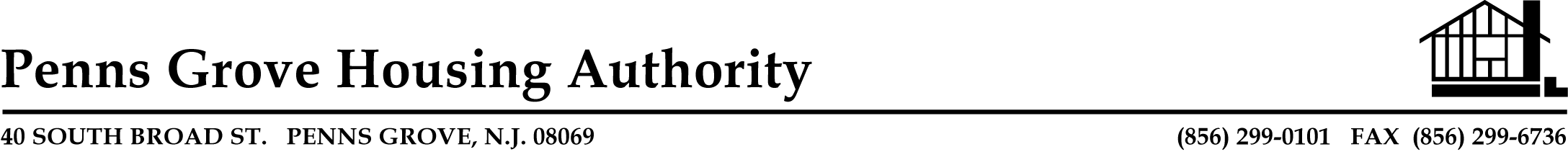 PENNS GROVE HOUSING AUTHORITYBOARD OF COMMISSIONER’S MEETING AGENDAWEDNESDAY, JANUARY 2, 2019 AT 5:00 P.M.1.	CALL TO ORDER SUNSHINE LAWROLL CALL  REORGANIZATION APPROVAL OF MINUTES  OLD BUSINESSSTATUS REPORTEMERGENCY SAFETY AND SECURITY GRANT PENN TOWERS HALLWAY AIR CONDITIONER NEW BUSINESSRESOLUTION: BANKING RESOLUTION FOR 2019RESOLUTION: BOARD MEETING DATES FOR 2019JIF INSURANCE RESOLUTION APPROVAL OF BILLS8.	PUBLIC PORTION ADJOURNMENT PLEASE CALL THE AUTHORITY OFFICE BY 11:30 A.M. THE DAY OF THE MEETING IF YOU WILL OR WILL NOT BE ATTENDING THE MEETING.  